Приложение № 2 к решению Собрания депутатов Копейского городского округа Челябинской областиот 26.09.2018 № 580График предоставления объектов муниципального имущества, закрепленных за  МОУ «СОШ № 13», передаваемых в безвозмездное пользование МУ ДО «Радуга»Помещение № 5Помещение № 7Помещение № 12Помещение № 18Помещение № 19Помещение № 33Помещение № 34Помещение № 35Помещение № 36Согласовано:Приложение № 3 к решениюСобрания депутатовКопейского городского округаЧелябинской областиот 26.09.2018 № 580Перечень объектов муниципального имущества, закрепленных за  МОУ «СОШ № 13», передаваемых в безвозмездное пользование МУ ДО «Радуга»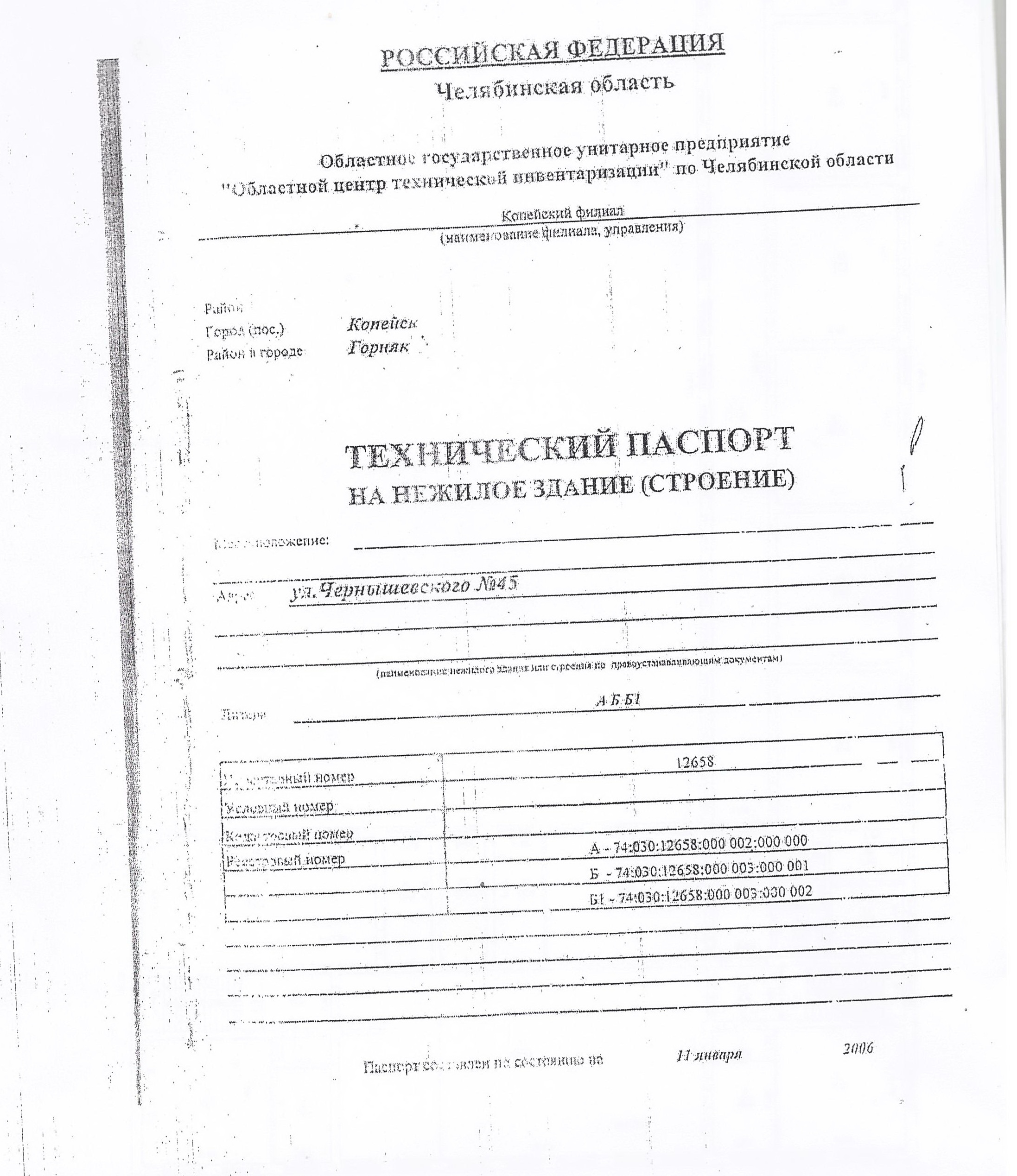 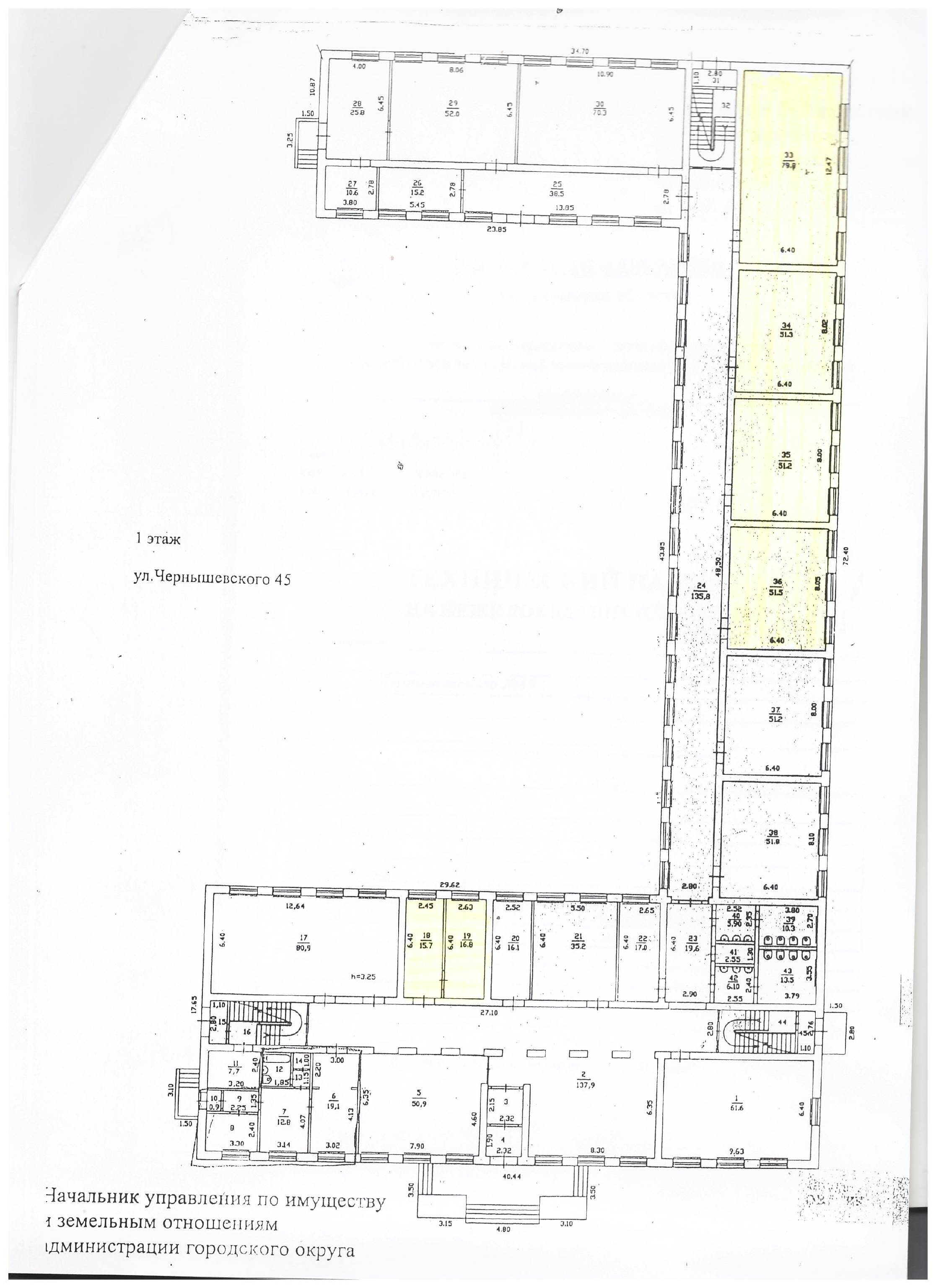 Приложение № 4 к решению 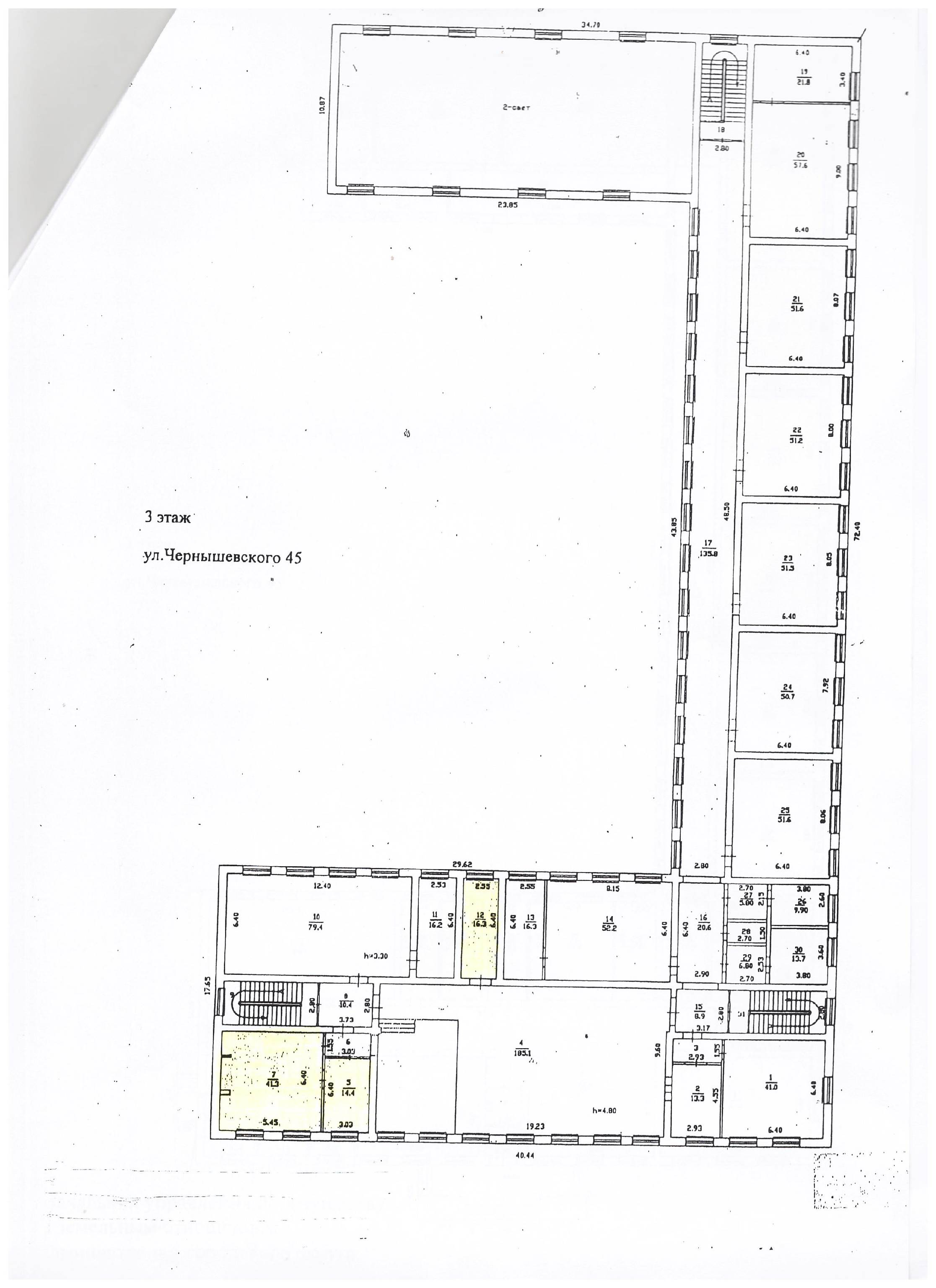 Собрания депутатов Копейского городского округа Челябинской областиот  ____________  №  _______График предоставления объектов муниципального имущества, закрепленных за МОУ «СОШ № 49»передаваемых в безвозмездное пользование  МУ ДО «Радуга»Помещение № 6Согласовано:Приложение № 4 к решению Собрания депутатов Копейского городского округа Челябинской областиот 26.09.2018 № 580График предоставления объектов муниципального имущества, закрепленных за МОУ «СОШ № 49»передаваемых в безвозмездное пользование  МУ ДО «Радуга»Помещение № 6Согласовано:Приложение № 5 к решениюСобрания депутатовКопейского городского округаЧелябинской областиот 26.09.2018 № 580Перечень объектов муниципального имущества, закрепленных за МОУ «СОШ № 49»передаваемых в безвозмездное пользование  МУ ДО «Радуга»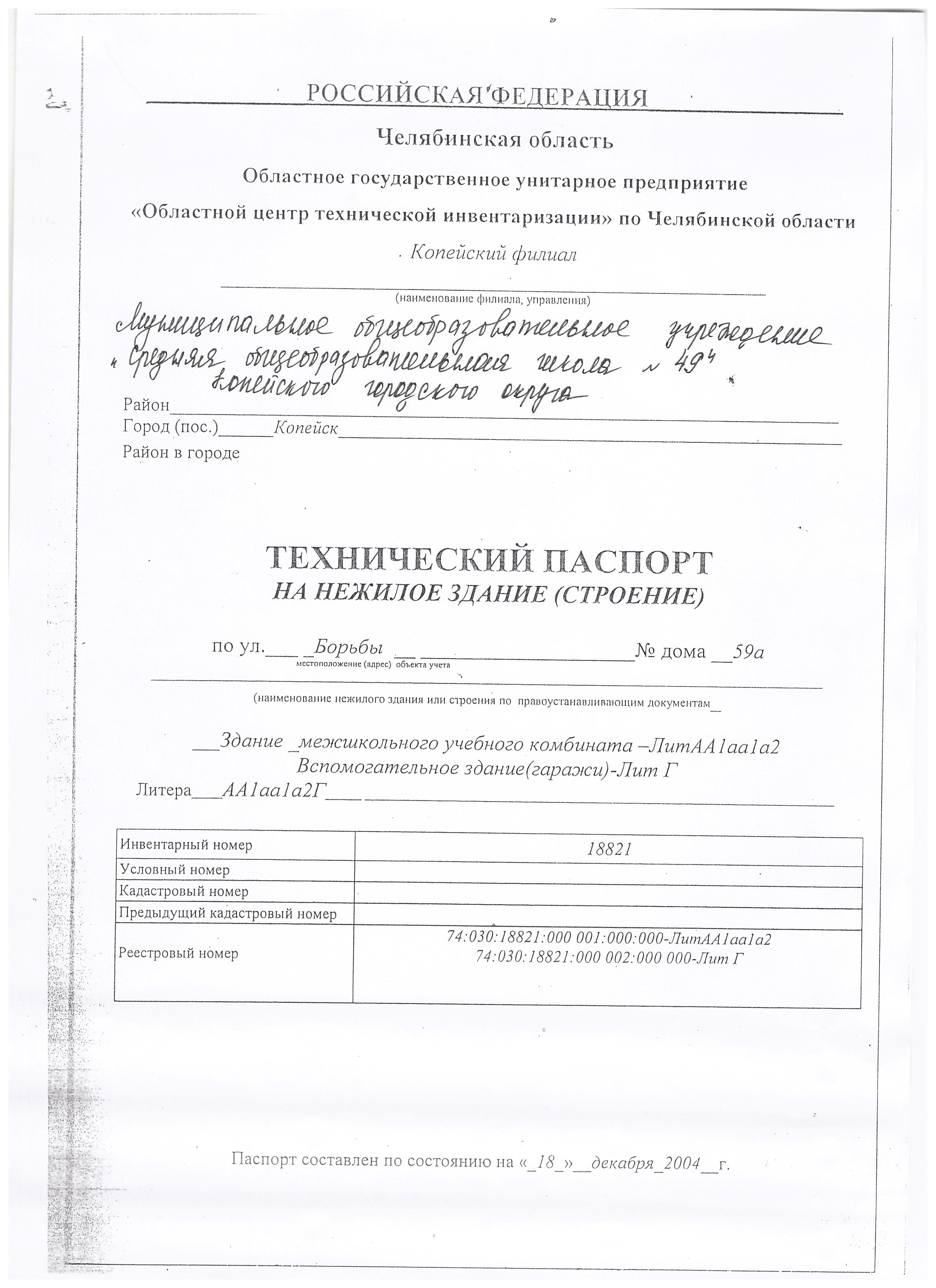 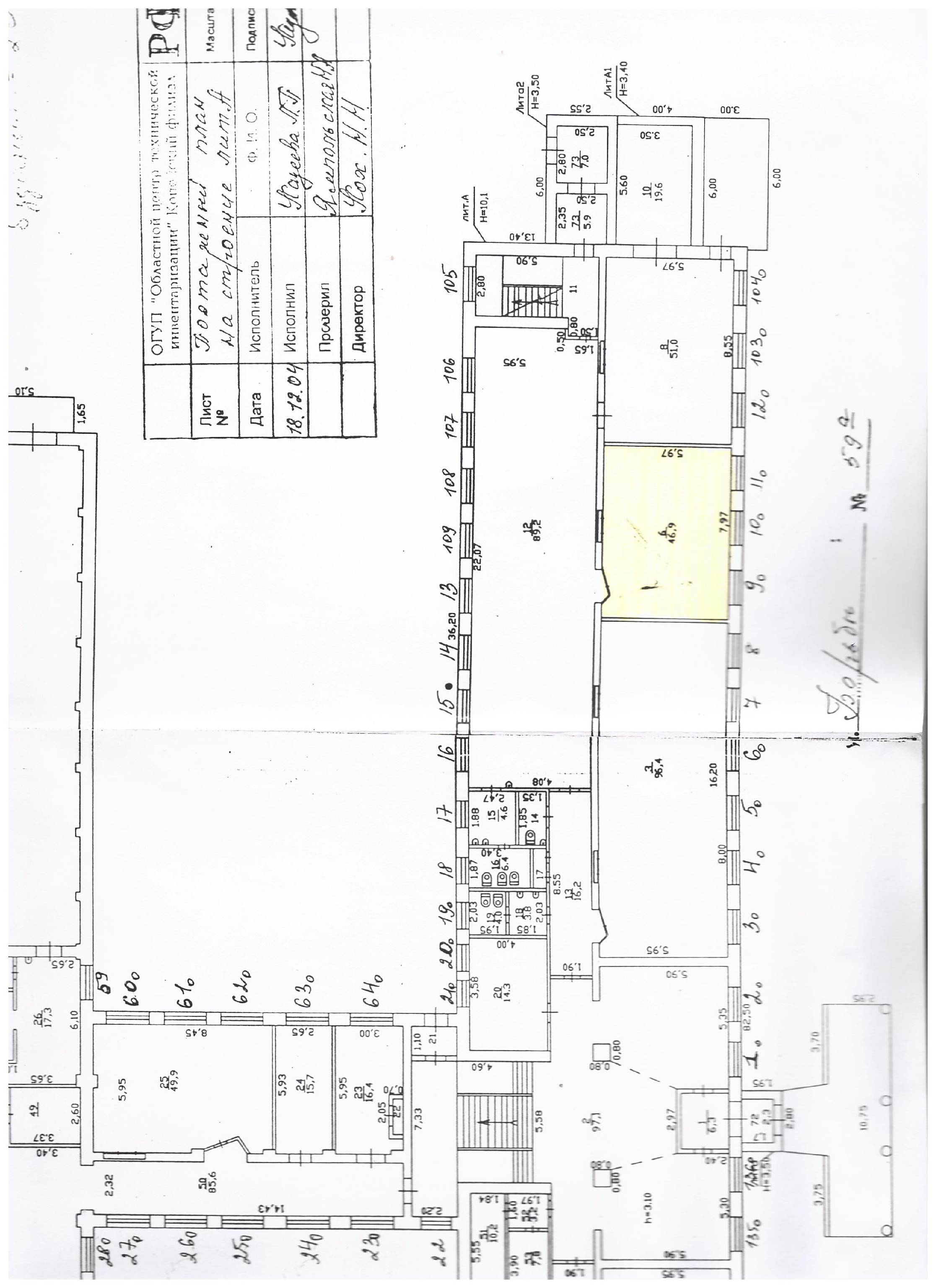 Приложение № 6 к решению Собрания депутатов Копейского городского округа Челябинской области                                                              от 26.09.2018 № 580График предоставления объектов муниципального имущества, закрепленных за МУДО ДТДиМ, передаваемых в безвозмездное пользование МУ ДО «Радуга»Помещение № 8Помещение № 11 Согласовано:Приложение № 7 к решениюСобрания депутатовКопейского городского округаЧелябинской областиот 26.09.2018 № 580Перечень объектов муниципального имущества, закрепленных за МУДО ДТДиМ, передаваемых в безвозмездное пользование МУ ДО «Радуга»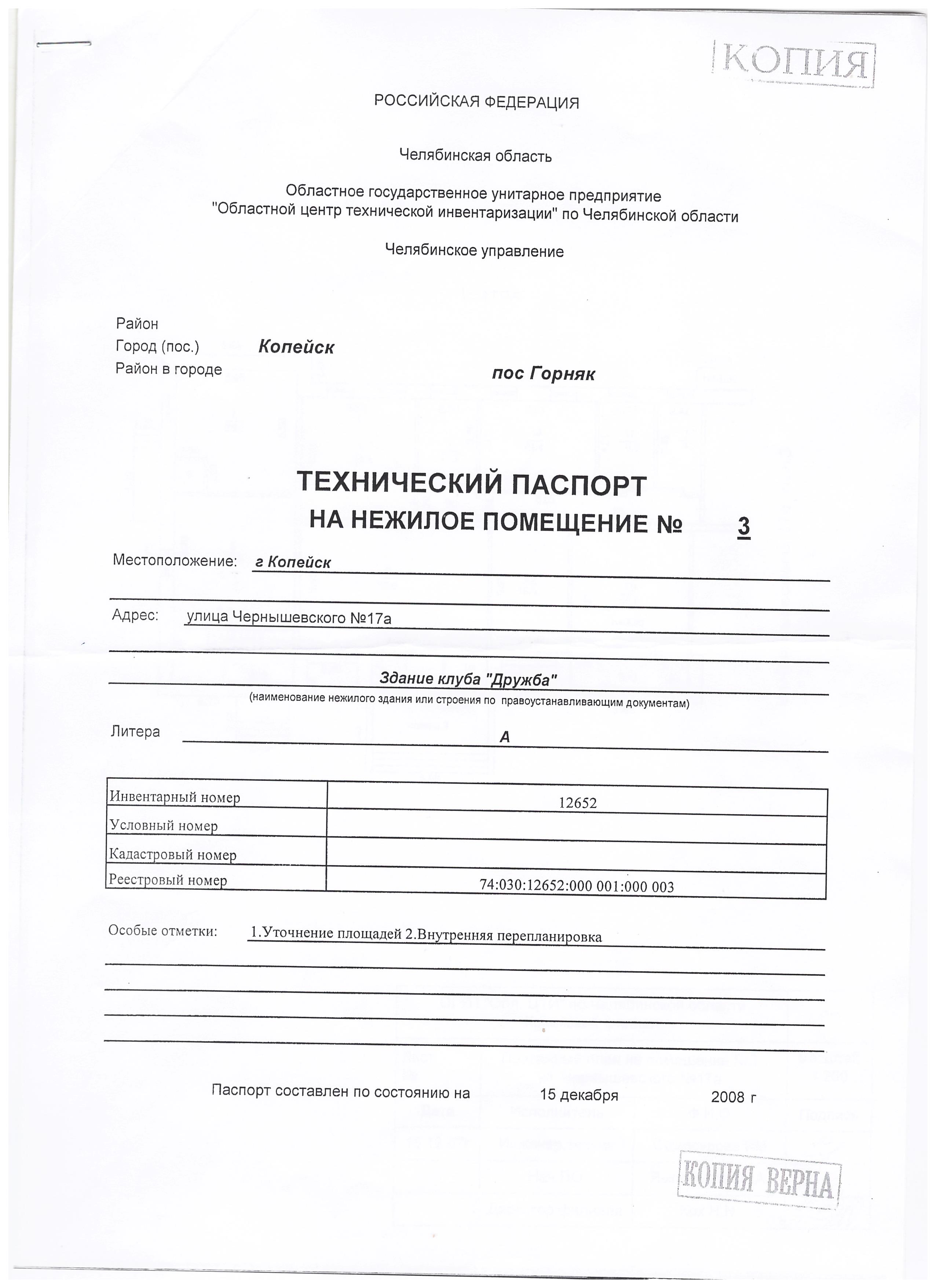 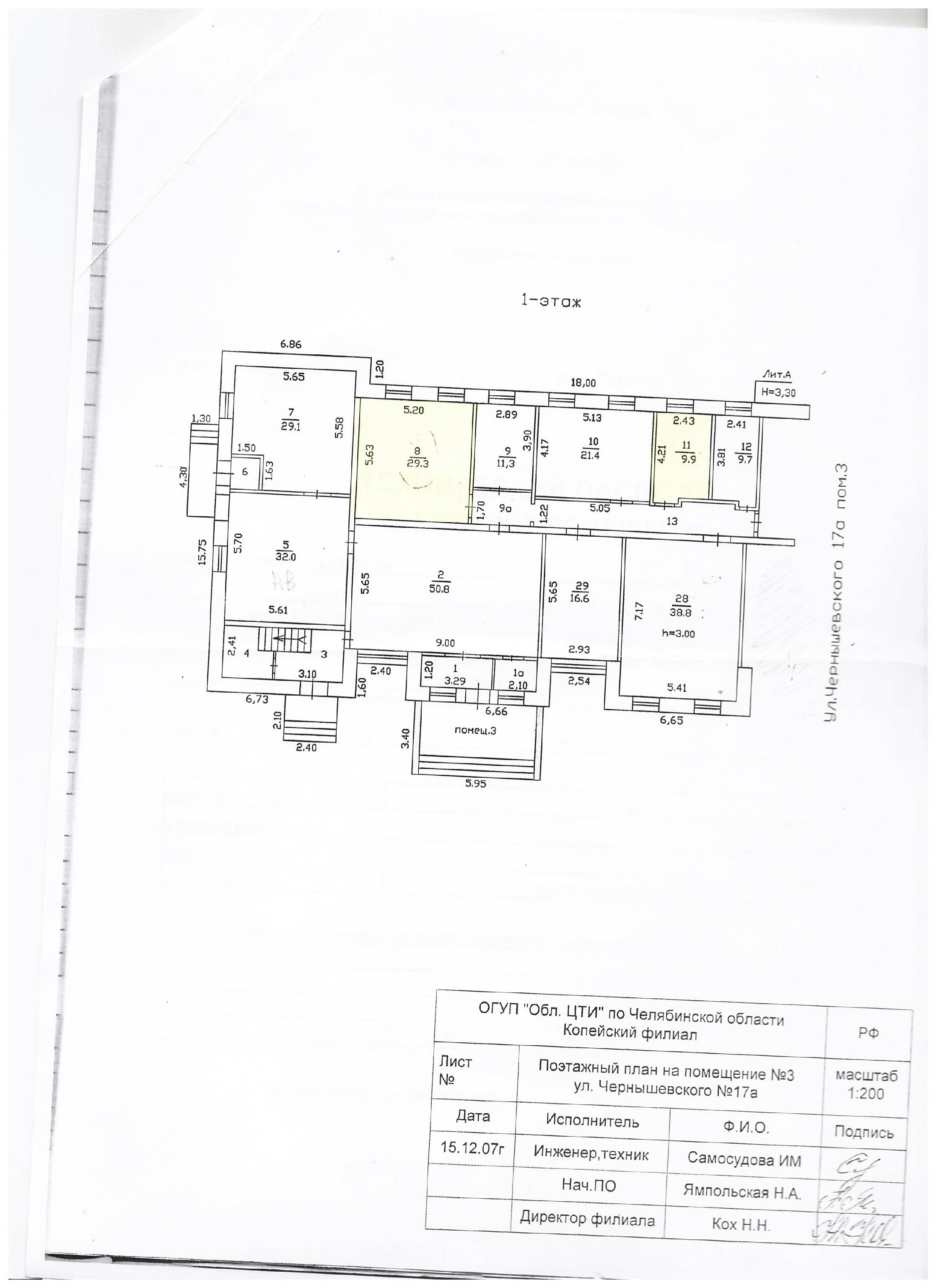 ВремяОрганизацияПонедельник10.00-18.00МУ ДО «Радуга»Вторник10.00-18.00МУ ДО «Радуга»Среда10.00-18.00МУ ДО «Радуга»Четверг10.00-18.00МУ ДО «Радуга»Пятница10.00-18.00МУ ДО «Радуга»Суббота10.00-18.00МУ ДО «Радуга»ВремяОрганизацияПонедельник10.00-18.00МУ ДО «Радуга»Вторник10.00-18.00МУ ДО «Радуга»Среда10.00-18.00МУ ДО «Радуга»Четверг10.00-18.00МУ ДО «Радуга»Пятница10.00-18.00МУ ДО «Радуга»Суббота10.00-18.00МУ ДО «Радуга»ВремяОрганизацияПонедельник10.00-18.00МУ ДО «Радуга»Вторник10.00-18.00МУ ДО «Радуга»Среда10.00-18.00МУ ДО «Радуга»Четверг10.00-18.00МУ ДО «Радуга»Пятница10.00-18.00МУ ДО «Радуга»Суббота10.00-18.00МУ ДО «Радуга»ВремяОрганизацияПонедельник10.00-18.00МУ ДО «Радуга»Вторник10.00-18.00МУ ДО «Радуга»Среда10.00-18.00МУ ДО «Радуга»Четверг10.00-18.00МУ ДО «Радуга»Пятница10.00-18.00МУ ДО «Радуга»Суббота10.00-18.00МУ ДО «Радуга»ВремяОрганизацияПонедельник10.00-18.00МУ ДО «Радуга»Вторник10.00-18.00МУ ДО «Радуга»Среда10.00-18.00МУ ДО «Радуга»Четверг10.00-18.00МУ ДО «Радуга»Пятница10.00-18.00МУ ДО «Радуга»Суббота10.00-18.00МУ ДО «Радуга»ВремяОрганизацияПонедельник10.00-18.00МУ ДО «Радуга»Вторник10.00-18.00МУ ДО «Радуга»Среда10.00-18.00МУ ДО «Радуга»Четверг10.00-18.00МУ ДО «Радуга»Пятница10.00-18.00МУ ДО «Радуга»Суббота10.00-18.00МУ ДО «Радуга»ВремяОрганизацияПонедельник10.00-18.00МУ ДО «Радуга»Вторник10.00-18.00МУ ДО «Радуга»Среда10.00-18.00МУ ДО «Радуга»Четверг10.00-18.00МУ ДО «Радуга»Пятница10.00-18.00МУ ДО «Радуга»Суббота10.00-18.00МУ ДО «Радуга»ВремяОрганизацияПонедельник10.00-18.00МУ ДО «Радуга»Вторник10.00-18.00МУ ДО «Радуга»Среда10.00-18.00МУ ДО «Радуга»Четверг10.00-18.00МУ ДО «Радуга»Пятница10.00-18.00МУ ДО «Радуга»Суббота10.00-18.00МУ ДО «Радуга»ВремяОрганизацияПонедельник10.00-18.00МУ ДО «Радуга»Вторник10.00-18.00МУ ДО «Радуга»Среда10.00-18.00МУ ДО «Радуга»Четверг10.00-18.00МУ ДО «Радуга»Пятница10.00-18.00МУ ДО «Радуга»Суббота10.00-18.00МУ ДО «Радуга»/Директор МОУ «СОШ № 13»	______________/ И.Ю. Евсеенкова	/Директор МУ ДО «Радуга»_________________/ И.О.АуцВремяОрганизацияПонедельникМУ ДО «Радуга»ВторникМУ ДО «Радуга»СредаМУ ДО «Радуга»ЧетвергМУ ДО «Радуга»ПятницаМУ ДО «Радуга»СубботаМУ ДО «Радуга»Директор МОУ «СОШ № 49»	______________/ О.А. Нагаева/Директор МУ ДО «Радуга»_________________/ И.О.АуцВремяОрганизацияПятница13.00-16.00МУ ДО «Радуга»Директор МОУ «СОШ № 49»	______________/ О.А. Нагаева/Директор МУ ДО «Радуга»_________________/ И.О.АуцВремяОрганизацияПонедельник10.00-18.00МУ ДО «Радуга»Среда10.00-18.00МУ ДО «Радуга»ВремяОрганизацияВторник10.00-18.00МУ ДО «Радуга»Четверг10.00-18.00МУ ДО «Радуга»Директор МУДО ДТДиМ	______________/ Т.В.Сапожникова               /Директор МУ ДО «Радуга»_________________/ И.О.Ауц